13.10.2022 № 217 В соответствии с Федеральным законом от 06.10.2003 № 131-ФЗ «Об общих принципах организации местного самоуправления в Российской Федерации», Федеральным законом от 31.07.2020 № 248-ФЗ «О государственном контроле (надзоре) и муниципальном контроле в Российской Федерации», постановлением Правительства Российской Федерации от 25.06.2021 № 990 «Об утверждении Правил разработки и утверждения контрольными (надзорными) органами программы профилактики рисков причинения вреда (ущерба) охраняемым законом ценностям»,  руководствуясь статьей 43 Устава города Новочебоксарска Чувашской Республики:	           1. Утвердить программу профилактики рисков причинения вреда (ущерба) охраняемым законом ценностям в рамках муниципального контроля на автомобильном транспорте, городском наземном электрическом транспорте и в дорожном хозяйстве на территории города Новочебоксарска Чувашской Республики на 2023 год.           2. Сектору пресс-службы администрации города Новочебоксарска Чувашской Республики разместить настоящее распоряжение в печатных средствах массовой информации в порядке, установленном для официального опубликования муниципальных правовых актов и разместить его на официальном сайте города Новочебоксарска в сети «Интернет».            3. Контроль за выполнением настоящего распоряжения возложить на заместителя главы администрации по вопросам градостроительства, ЖКХ и инфраструктуры.           4. Настоящее распоряжение вступает в силу со дня его официального опубликования. Глава администрации  города Новочебоксарска Чувашской Республики                                                                                       Д.А. ПулатовУтверждена распоряжением администрацииг. Новочебоксарска Чувашской Республикиот 13.10.2022 № 217Программа профилактики рисков причинения вреда (ущерба) охраняемым законом ценностям в сфере муниципального контроля на автомобильном транспорте, городском наземном электрическом транспорте и в дорожном хозяйстве на территории города Новочебоксарска Чувашской Республики на 2023 год Раздел 1. Общие положения.Программа профилактики рисков причинения вреда (ущерба) устанавливает порядок проведения профилактических мероприятий, направленных на предупреждение нарушений обязательных требований и (или) причинения вреда (ущерба) охраняемым законом ценностям, соблюдение которых оценивается при осуществлении муниципального контроля на автомобильном транспорте,  городском наземном электрическом транспорте и в дорожном хозяйстве на территории города Новочебоксарска Чувашской Республики. Раздел 2. Аналитическая часть Программы.2.1. Вид осуществляемого муниципального контроля.Муниципальный контроль на автомобильном транспорте,  городском наземном электрическом транспорте и в дорожном хозяйстве на территории города Новочебоксарска Чувашской Республики. 2.2.      Обзор по виду муниципального контроля.Муниципальный контроль на автомобильном транспорте,  городском наземном электрическом транспорте и в дорожном хозяйстве – это деятельность администрации города Новочебоксарска Чувашской Республики (далее – уполномоченный орган), направленная на соблюдение юридическими лицами, индивидуальными предпринимателями, гражданами  обязательных требований в области автомобильных дорог и дорожной деятельности, установленных в отношении автомобильных дорог местного значения города Новочебоксарска Чувашской Республики:  к эксплуатации объектов дорожного сервиса, размещенных в полосах отвода и (или) придорожных полосах автомобильных дорог общего пользования; к осуществлению работ по капитальному ремонту, ремонту и содержанию автомобильных дорог общего пользования и искусственных дорожных сооружений на них (включая требования к дорожно-строительным материалам и изделиям) в части обеспечения сохранности автомобильных дорог; установленных в отношении перевозок по муниципальным маршрутам регулярных перевозок, не относящихся к предмету федерального государственного контроля (надзора) на автомобильном транспорте, городском наземном электрическом транспорте и в дорожном хозяйстве в области организации регулярных перевозок. 2.3. При осуществлении муниципального контроля на автомобильном транспорте,  городском наземном электрическом транспорте и в дорожном хозяйстве   Уполномоченным органом проводятся следующие виды профилактических мероприятий:  1) информирование;2) обобщение правоприменительной практики;3) объявление предостережений;4) консультирование;5) профилактический визит. При осуществлении муниципального автодорожного контроля Уполномоченным органом могут проводиться следующие виды контрольных мероприятий и контрольных действий в рамках указанных мероприятий:1) инспекционный визит;2) рейдовый осмотр; 3) документарная проверка;4) выездная проверка;5) наблюдение за соблюдением обязательных требований;6) выездное обследование.2.4. Подконтрольные субъекты: юридические лица, индивидуальные предприниматели и граждане при осуществлении ими производственной и иной деятельности в сфере автомобильного транспорта и городского наземного электрического транспорта, автомобильных дорог, дорожной деятельности на территории муниципального образования город Новочебоксарск (далее - Подконтрольные субъекты). Муниципальный контроль на автомобильном транспорте, городском наземном электрическом транспорте и в дорожном хозяйстве на территории муниципального образования город Новочебоксарск осуществляется посредством:  - организации и проведения проверок выполнения Подконтрольными субъектами обязательных требований;- принятия предусмотренных законодательством Российской Федерации мер по пресечению и (или) устранению выявленных нарушений, а также систематического наблюдения за исполнением обязательных требований;- организации и проведения мероприятий по профилактике рисков причинения вреда (ущерба) охраняемым законом ценностям;- организации и проведения мероприятий по контролю, осуществляемых без взаимодействия с подконтрольными субъектами.          Положением о муниципальном контроле на автомобильном транспорте, городском наземном электрическом транспорте и в дорожном хозяйстве на территории города Новочебоксарска Чувашской Республики, утвержденным решением Новочебоксарского городского Собрания депутатов от 25.11.2021 № С 22-7, муниципальный контроль осуществляется без проведения плановых контрольных мероприятий.         В связи с ограничениями, установленными постановлением Правительства РФ от 10.03.2022 № 336 «Об особенностях организации и осуществления государственного контроля (надзора), муниципального контроля»,  в 2022 году не проводились контрольные мероприятия.         В целях предупреждения нарушений Подконтрольными субъектами обязательных требований, устранения причин, факторов и условий, способствующих указанным нарушениям, Уполномоченным органом осуществлялись мероприятия по профилактике таких нарушений в рамках программы профилактики рисков причинения вреда (ущерба) охраняемым законом ценностям в рамках муниципального контроля на автомобильном транспорте, городском наземном электрическом транспорте и в дорожном хозяйстве на территории города Новочебоксарска Чувашской Республики в 2022 году.          В соответствии с планом мероприятий по профилактике нарушений законодательства в сфере автомобильных дорог и дорожного хозяйства при осуществлении муниципального контроля на автомобильном транспорте, городском наземном электрическом транспорте и в дорожном хозяйстве на территории города Новочебоксарска Чувашской Республики на 2022 год осуществлялись следующие мероприятия: информирование, консультирование. Предостережения Подконтрольным субъектам не объявлялись ввиду отсутствия оснований.         С целью осуществления мероприятий в рамках «Информирование» на официальном сайте муниципального образования город Новочебоксарск в информационно-телекоммуникационной сети «Интернет» (далее – официальный сайт) обеспечено размещение информации в отношении проведения муниципального контроля в сфере благоустройства на территории муниципального образования город Новочебоксарск согласно требований статьи 46 Федерального закона от 31.07.2020 № 248-ФЗ «О государственном контроле (надзоре) и муниципальном контроле в Российской Федерации». В рамках мероприятий «Консультирование» Подконтрольным субъектам даны разъяснения по вопросам, связанным с организацией и осуществлением муниципального контроля в сфере автомобильных дорог и дорожного хозяйства при осуществлении муниципального контроля на автомобильном транспорте, городском наземном электрическом транспорте и в дорожном хозяйстве. Общее количество консультирований – 5. Проведено совещание с Подконтрольными субъектами и заинтересованными лицами по вопросу осуществления пассажирских перевозок по муниципальным маршрутам.          Наиболее актуальные проблемы, по которым проводились профилактические мероприятия в 2022 году: содержание автомобильных дорог, осуществление пассажирских перевозок.          Мониторинг состояния подконтрольных субъектов выявил, что ключевыми и наиболее значимыми рисками являются нарушения требований к осуществлению работ по ремонту и содержанию автомобильных дорог общего пользования и искусственных дорожных сооружений на них. Одной из причин вышеуказанных нарушений является различное толкование подконтрольными субъектами содержания обязательных требований и позиция подконтрольных субъектов о необязательности соблюдения этих требований.           Наиболее значимыми рисками при реализации Программы являются нарушения подконтрольными субъектами обязательных требований, которые могут повлечь за собой совершение дорожно-транспортных происшествий, причинение вреда жизни и здоровью граждан, причинение материального вреда (ущерба) автотранспортным средствам.         Проведение профилактических мероприятий, направленных на соблюдение Подконтрольными субъектами обязательных требований, на побуждение Подконтрольных субъектов к добросовестности, будет способствовать повышению ответственности Подконтрольных субъектов, снижению количества совершаемых нарушений обязательных требований. Раздел 3. Цели и задачи реализации Программы 3.1. Цели Программы:3.1.1 стимулирование добросовестного соблюдения обязательных требований всеми Подконтрольными субъектами;3.1.2. устранение условий, причин и факторов, способных привести к нарушениям обязательных требований и (или) причинению вреда (ущерба) охраняемым законом ценностям;3.1.3 создание условий для доведения обязательных требований до Подконтрольных субъектов, повышение информированности о способах их соблюдения.3.2. Задачи Программы:3.2.1 выявление причин, факторов и условий, способствующих нарушению обязательных требований, определение способов устранения или снижения рисков их возникновения;3.2.2 установление зависимости видов, форм и интенсивности профилактических мероприятий от особенностей конкретных Подконтрольных субъектов, и проведение профилактических мероприятий с учетом данных факторов;3.2.3 формирование единого понимания обязательных требований у всех участников контрольной деятельности;3.2.4 повышение прозрачности осуществляемой Уполномоченным органом контрольной деятельности;3.2.5 повышение уровня правовой грамотности Подконтрольных субъектов, в том числе путем обеспечения доступности информации об обязательных требованиях и необходимых мерах по их исполнению. Раздел 4. Перечень профилактических мероприятий, сроки (периодичность) их проведения 4.1. Мероприятия Программы представляют собой комплекс мер, направленных на достижение целей и решение основных задач Программы. Перечень мероприятий Программы на 2023 год, сроки (периодичность) их проведения и ответственные структурные подразделения приведены в Плане мероприятий по профилактике нарушений на автомобильном транспорте, городском наземном электрическом транспорте и в дорожном хозяйстве в муниципальном образовании город Новочебоксарск на 2023 год (приложение). Раздел 5. Показатели результативности и эффективности Программы. 5.1. Отчетные показатели Программы за 2022 год:5.1.1. Доля нарушений, выявленных в ходе проведения контрольных мероприятий, от общего числа контрольных мероприятий, осуществленных в отношении подконтрольных субъектов – 0%. Показатель рассчитывается как процентное соотношение количества нарушений, выявленных в ходе проведения контрольных мероприятий, к общему количеству проведенных контрольных мероприятий;5.1.2. Доля профилактических мероприятий в объеме контрольных мероприятий – 100 %. Показатель рассчитывается как отношение количества проведенных профилактических мероприятий к количеству проведенных контрольных мероприятий. Ожидается ежегодный рост указанного показателя.5.2. Экономический эффект от реализованных мероприятий:5.2.1. минимизация ресурсных затрат всех участников контрольной деятельности за счет дифференцирования случаев, в которых возможно направление подконтрольным субъектам предостережений о недопустимости нарушения обязательных требований, а не проведение внеплановой проверки;5.2.2. повышение уровня доверия Подконтрольных субъектов к Уполномоченному органу.       Реализация Программы осуществляется путем исполнения организационных и профилактических мероприятий в соответствии с Планом мероприятий по профилактике нарушений законодательства в сфере автомобильных дорог и дорожного хозяйства при осуществлении муниципального контроля на автомобильном транспорте, городском наземном электрическом транспорте и в дорожном хозяйстве на территории города Новочебоксарск Чувашской Республики на 2023 год (приложение).      Результаты профилактической работы Уполномоченного органа включаются в Доклад об осуществлении муниципального контроля на автомобильном транспорте, городском наземном электрическом транспорте и в дорожном хозяйстве на территории города Новочебоксарска Чувашской Республики за 2023 год.Раздел 6. Порядок управления Программой. Перечень должностных лиц администрации города Новочебоксарска, ответственных за организацию и проведение профилактических мероприятий при осуществлении муниципального контроля на автомобильном транспорте, городском наземном электрическом транспорте и в дорожном хозяйстве на территории города Новочебоксарска Чувашской Республики Приложение
к Программе профилактики рисков причинения вреда (ущерба)
охраняемым законом ценностям в рамках муниципального контроля
на автомобильном транспорте, городском наземном электрическом транспорте
и в дорожном хозяйстве на территории города Новочебоксарска Чувашской Республики  на 2023 годПлан мероприятий по профилактике нарушений законодательства в сфере автомобильных дорог и дорожного хозяйства при осуществлении муниципального контроля на автомобильном транспорте, городском наземном электрическом транспорте и в дорожном хозяйстве на территории города Новочебоксарска Чувашской Республики на 2023 год Чёваш РеспубликинҪӗнӗ Шупашкар хулаадминистрацийХУШУ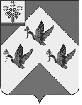 Администрациягорода НовочебоксарскаЧувашской РеспубликиРАСПОРЯЖЕНИЕОб утверждении программы профилактики рисков причинения вреда (ущерба) охраняемым законом ценностям в сфере муниципального контроля на автомобильном транспорте, городском наземном электрическом транспорте и в дорожном хозяйстве на территории города Новочебоксарска Чувашской Республики на 2023 год№п/пДолжностные лицаФункцииКонтакты1Начальник Управления городского хозяйства администрации города Новочебоксарска Чувашской РеспубликиОрганизация и проведение мероприятий по реализации программы8 (8352) 74-03-56nowch-ugx@cap.ru.2 Должностные лица, в должностные обязанности которых входит осуществление полномочий по муниципальному контролю на автомобильном транспорте, городском наземном электрическом транспорте и в дорожном хозяйствеПроведение мероприятий по реализации программы8 (8352) 73-80-27nowch-tb9@cap.ru.№п/пНаименование мероприятияСведения о мероприятииОтветственный исполнительСрок исполнения1.ИнформированиеУполномоченный орган осуществляет информирование Подконтрольных субъектов и заинтересованных лиц по вопросам соблюдения обязательных требований.Информирование осуществляется посредством размещения соответствующих сведений на официальном сайте, в средствах массовой информации, через личные кабинеты Подконтрольных субъектов в государственных информационных системах (при их наличии). Уполномоченный орган размещает и поддерживает в актуальном состоянии на официальном сайте информацию, предусмотренную частью 3 статьи 46 Федерального закона №248-ФЗ «О государственном контроле (надзоре) и муниципальном контроле в Российской Федерации».Должностные лица Администрации города НовочебоксарскаВ течение года2.КонсультированиеДолжностное лицо Уполномоченного органа по обращениям Подконтрольных субъектов и их представителей осуществляет консультирование (дает разъяснения по вопросам, связанным с организацией и осуществлением муниципального контроля в сфере автомобильных дорог и дорожного хозяйства при осуществлении муниципального контроля на автомобильном транспорте, городском наземном электрическом транспорте и в дорожном хозяйстве). Консультирование осуществляется без взимания платы.Консультирование может осуществляться должностным лицом Уполномоченного органа по телефону, посредством видео-конференц-связи, на личном приеме либо в ходе проведения профилактического мероприятия, контрольного мероприятия.По итогам консультирования информация в письменной форме Подконтрольным субъектам и их представителям не предоставляется.Консультирование осуществляется по следующим вопросам:1) разъяснение положений нормативных правовых актов, содержащих обязательные требования, оценка соблюдения которых осуществляется в рамках муниципального контроля на автомобильном транспорте, городском наземном электрическом транспорте и в дорожном хозяйстве;2) разъяснение положений нормативных правовых актов, регламентирующих порядок осуществления муниципального контроля на автомобильном транспорте, городском наземном электрическом транспорте и в дорожном хозяйстве;3) порядок обжалования решений и действий (бездействия) должностных лиц Уполномоченного органа.В ходе консультирования не может предоставляться информация, содержащая оценку конкретного контрольного мероприятия, решений и (или) действий должностных лиц Уполномоченного органа, иных участников контрольного мероприятия, а также результаты проведенных в рамках контрольного мероприятия экспертизы, испытаний.Номера контактных телефонов для консультирования, адреса для направления запросов в письменной форме, график и место проведения личного приема в целях консультирования размещаются на официальном сайте.Должностные лица Администрации города НовочебоксарскаВ течение года3Объявление предостереженияВ случае наличия у Уполномоченного органа сведений о готовящихся нарушениях обязательных требований или признаках нарушений обязательных требований и (или) в случае отсутствия подтвержденных данных о том, что нарушение обязательных требований причинило вред (ущерб) охраняемым законом ценностям либо создало угрозу причинения вреда (ущерба) охраняемым законом ценностям, Уполномоченный орган объявляет Подконтрольному субъекту предостережение о недопустимости нарушения обязательных требований и предлагает принять меры по обеспечению соблюдения обязательных требований.Подконтрольный субъект вправе после получения предостережения о недопустимости нарушения обязательных требований подать в Уполномоченный орган возражение в отношении указанного предостережения в срок не позднее 15 рабочих дней со дня получения им предостережения.Должностные лица Администрации города НовочебоксарскаВ течение года